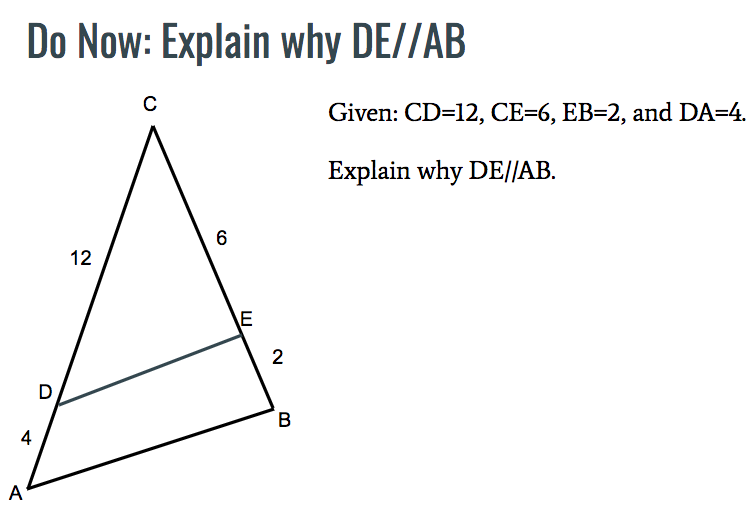 Explore: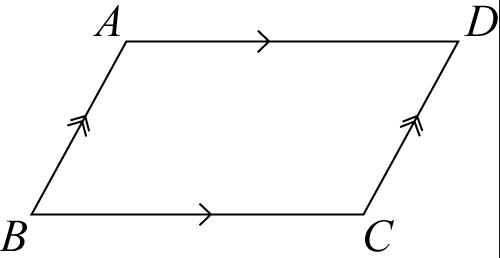 Given that ABCD is a parallelogram:Identify all known congruent sides.Identify as many alternate interior angles as you see. Which triangles are congruent? How do you know? By which congruence rule? (SSS, SAS, ASA, AAS)Since you have congruent triangles, can you use some corresponding sides to find a few more congruent segments than you listed in (2).Practice applying properties of Parallelograms: 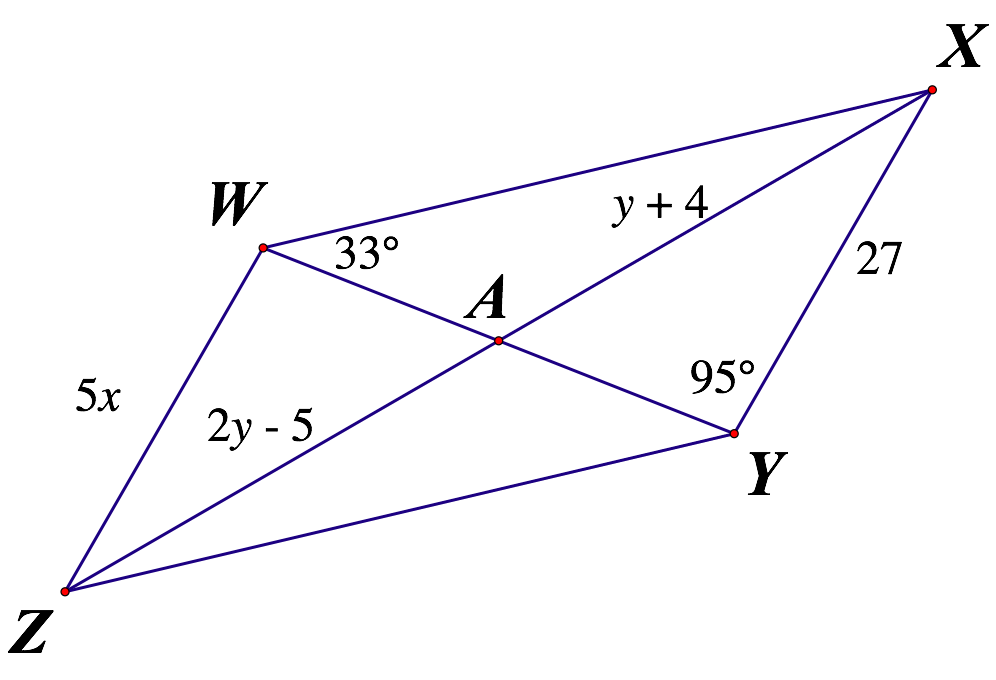 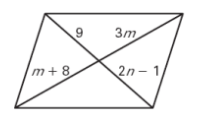 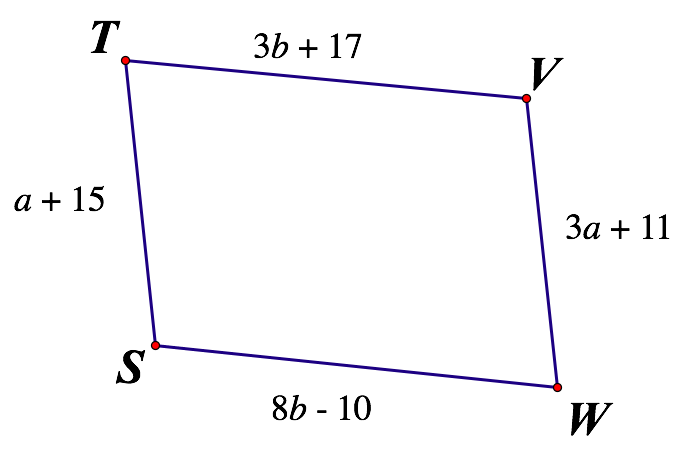 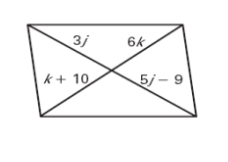 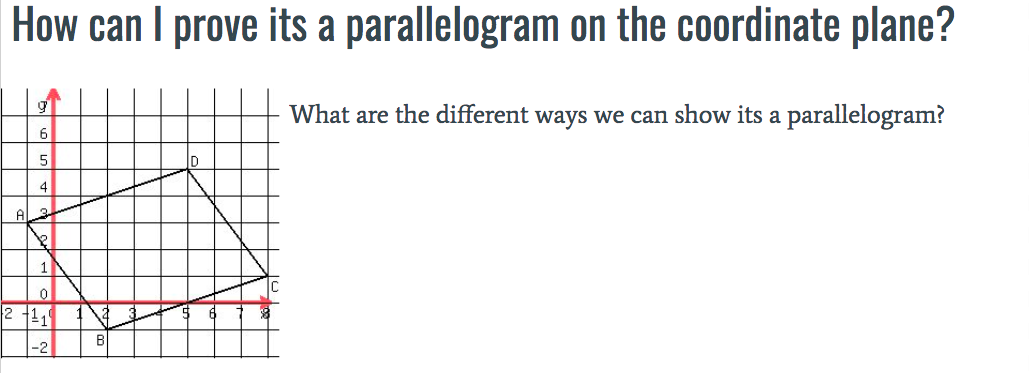 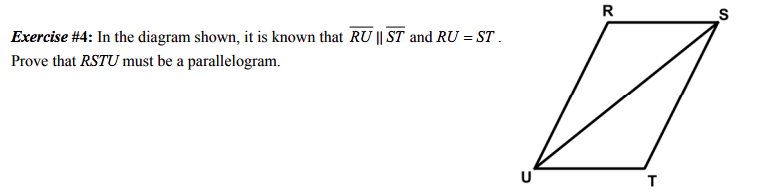 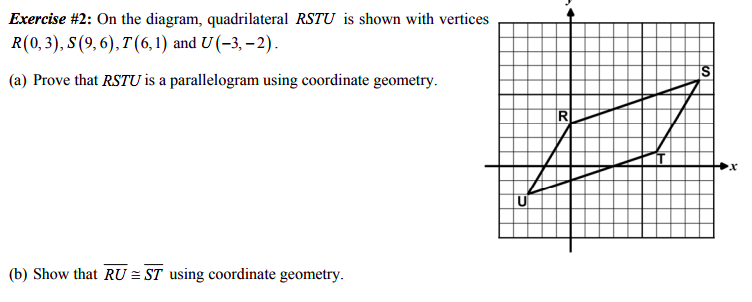 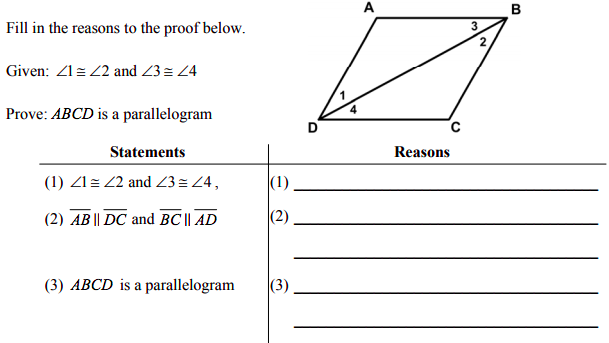 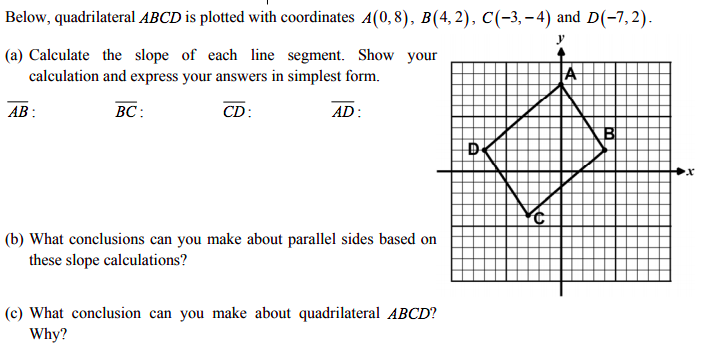 Prove that the following quadrilaterals are parallelograms. 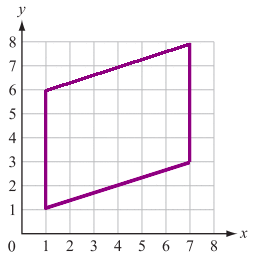 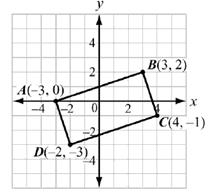 